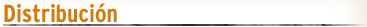 PUNTOS  DE DISTRIBUCIÓN DE LA REVISTA